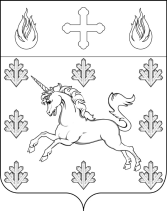 СОВЕТ ДЕПУТАТОВ ПОСЕЛЕНИЯ СОСЕНСКОЕ РЕШЕНИЕ  17 апреля 2014 года  № 12/3О внесении изменений в ДЦП «Обеспечение безопасности жизнедеятельности населения на территории поселения Сосенское на период 2012-2014 г.г»Рассмотрев предложение главы администрации поселения Сосенское по внесению изменений в долгосрочную  муниципальную целевую программу «Обеспечение безопасности жизнедеятельности населения на территории поселения Сосенское на период 2012-2014 г.г», в соответствии со ст. 179 Бюджетного кодекса Российской Федерации, Законом города Москвы от 06.11.2002 № 56 «Об организации местного самоуправления в городе Москве»,  Уставом поселения Сосенское, Совет депутатов поселения Сосенское решил:1. Принять предложение о внесении изменений в долгосрочную целевую программу  поселения Сосенское  «Обеспечение безопасности жизнедеятельности населения на территории поселения Сосенское на период 2012-2014 г.г.» (далее - Программа) в перечень мероприятий долгосрочной целевой программы, изложив приложения 1 и 3  к Программе в новой редакции согласно приложению к настоящему решению.2. Внести соответствующие  изменения в бюджет поселения Сосенское на 2014 год.3. Рекомендовать  главе поселения Сосенское  утвердить вносимые  изменения  в долгосрочную целевую программу поселения Сосенское «Обеспечение безопасности жизнедеятельности населения на территории поселения Сосенское на период 2012-2014 г.г». 4. Опубликовать  настоящее решение на официальном сайте органов местного самоуправления поселения Сосенское в информационно-телекоммуникационной сети «Интернет».Приложение К решению Совета депутатов поселения Сосенское от 17.04.2014  № 12/3Приложение 1к ДЦП «Обеспечение безопасности жизнедеятельности населения на территории поселения Сосенское на период 2012-2014 г.г»ПЕРЕЧЕНЬ МЕРОПРИЯТИЙ ДОЛГОСРОЧНОЙ ЦЕЛЕВОЙ ПРОГРАММЫ«Обеспечение безопасности жизнедеятельности населения на территории поселения Сосенское  на период 2012-2014 г.г.»
Глава поселения Сосенское                  В.М. ДолженковN  п/п Мероприятия по реализации   Программы  Источники финансированияСрок исполнения        Всего        (тыс. руб.)      Объем финансирования по годам (тыс. руб.)Объем финансирования по годам (тыс. руб.)Объем финансирования по годам (тыс. руб.)Объем финансирования по годам (тыс. руб.)Ответственный за выполнение мероприятия Программы          N  п/п Мероприятия по реализации   Программы  Источники финансированияСрок исполнения        Всего        (тыс. руб.)      Объем финансирования по годам (тыс. руб.)Объем финансирования по годам (тыс. руб.)Объем финансирования по годам (тыс. руб.)Объем финансирования по годам (тыс. руб.)Ответственный за выполнение мероприятия Программы          N  п/п Мероприятия по реализации   Программы  Источники финансированияСрок исполнения        Всего        (тыс. руб.)      Объем финансирования по годам (тыс. руб.)Объем финансирования по годам (тыс. руб.)Объем финансирования по годам (тыс. руб.)Объем финансирования по годам (тыс. руб.)Ответственный за выполнение мероприятия Программы          1234567789Раздел 1                     Раздел 1                     2012 год2013 год2013 год2014 год1.  Оснащение мест массового пребывания граждан, социально-значимых объектов и жилищного фонда системами видеонаблюдения, системами оповещения, тревожной кнопкой и звуковой сигнализацией ЧС Средства бюджета п. Сосенское          8 7005 1003 5003 500100Администрация п Сосенское2.Заключение соглашения между администрацией поселения Сосенское и Коммунарским ГОМ УВД о предоставлении информации по результатам оперативного круглосуточного видеонаблюдения (на основании письменного обращения Начальника ГОМ полковника полиции В.В. Вакулы №384 от 21.05.2011)Средства бюджета п. Сосенское          00000Администрация п Сосенское3.Техническое обслуживание системы видеонаблюдения,  систем оповещения и звуковой сигнализации ЧС .Устранение неисправностей  данных систем в случаях непредусмотренных гарантией.Средства бюджета п. Сосенское          641610161 9001 9003 500Администрация п Сосенское4.Организация структуры ДНД  (выбор помещения, подбор сотрудников, обучение, техническое обеспечение)Средства бюджета п. Сосенское          950000450Администрация п Сосенское5.Организация структуры ДПО (выбор помещения, подбор сотрудников, обучение, техническое обеспечение)Средства бюджета п. Сосенское          298,2248,20050Администрация п Сосенское6.Оснащение первично необходимым оборудованием для ликвидации и предотвращения ЧС обеспечение первичных мер пожарной безопасности в границах поселения (бочки с водой, ведра, лопаты, огнетушители, бензопилы и т.д.) Опашка деревень.  Средства бюджета п. Сосенское          1531165426426440Администрация п Сосенское7.Оснащение СИЗСредства бюджета п. Сосенское          7650465465300Администрация п Сосенское8.Обустройство и содержание подъездных дорог к прудам в деревнях, обеспечение беспрепятственного доступа к пожарным гидрантам Обустройство мест стоянки пожарной техники во дворах жилых домовСредства бюджета п. Сосенское          65730507350731 500Администрация п Сосенское9.Участие в предупреждении и ликвидации последствий ЧС и стихийных бедствий (ремонт плотин, ремонт перепускных труб в дамбе, оборудование перепускных труб бетонными оголовками, работы по очистке входных труб и установка перепускных труб)Организация круглосуточной дежурной службыСредства бюджета п. Сосенское           5421,5488,53 4333 4332650Администрация п Сосенское10.Организация и осуществление мероприятий по гражданской обороне, защите населения и территории от ЧС природного и техногенного характера (подготовка и обучение населения в области гражданской обороны; агитация и лекционные материалы, разработка установка информационных щитов в деревнях)). Организация информационного взаимодействия.Средства бюджета п. Сосенское          3041307474100Администрация п Сосенское11.Разработка планов по вопросам ГО и ЧС и паспорта безопасности территорииСредства бюджета п. Сосенское          6960396396150Администрация п Сосенское12.Осуществление мероприятий по обеспечению безопасности людей на водных объектах (изготовление табличек для установки на водоемах)Средства бюджета п. Сосенское          53040290290200Администрация п Сосенское13.Участие в профилактике терроризма и экстремизма, а также минимизация последствий терроризма и (или) экстремизма (наглядная агитация) Оснащение угла охраны труда)Средства бюджета п. Сосенское          100000100Администрация п СосенскоеВсего по программеВсего по программеВсего по программеВсего по программеВсего по программеВсего по программеВсего по программеВсего по программеВсего по программеВсего по программеВсего по Программе, в т.ч.:  Всего по Программе, в т.ч.:  32284,77187,77187,715 5579 540Средства бюджета п Сосенское        Средства бюджета п Сосенское        32284,77187,77187,715 5579 540
Приложение 3к ДЦП «Обеспечение безопасности жизнедеятельности населения на территории поселения Сосенское на период 2012-2014 г.г»ПЕРЕЧЕНЬ МЕРОПРИЯТИЙ ДОЛГОСРОЧНОЙ ЦЕЛЕВОЙ ПРОГРАММЫ (новая редакция)
Приложение 3к ДЦП «Обеспечение безопасности жизнедеятельности населения на территории поселения Сосенское на период 2012-2014 г.г»ПЕРЕЧЕНЬ МЕРОПРИЯТИЙ ДОЛГОСРОЧНОЙ ЦЕЛЕВОЙ ПРОГРАММЫ (новая редакция)
Приложение 3к ДЦП «Обеспечение безопасности жизнедеятельности населения на территории поселения Сосенское на период 2012-2014 г.г»ПЕРЕЧЕНЬ МЕРОПРИЯТИЙ ДОЛГОСРОЧНОЙ ЦЕЛЕВОЙ ПРОГРАММЫ (новая редакция)
Приложение 3к ДЦП «Обеспечение безопасности жизнедеятельности населения на территории поселения Сосенское на период 2012-2014 г.г»ПЕРЕЧЕНЬ МЕРОПРИЯТИЙ ДОЛГОСРОЧНОЙ ЦЕЛЕВОЙ ПРОГРАММЫ (новая редакция)
Приложение 3к ДЦП «Обеспечение безопасности жизнедеятельности населения на территории поселения Сосенское на период 2012-2014 г.г»ПЕРЕЧЕНЬ МЕРОПРИЯТИЙ ДОЛГОСРОЧНОЙ ЦЕЛЕВОЙ ПРОГРАММЫ (новая редакция)
Приложение 3к ДЦП «Обеспечение безопасности жизнедеятельности населения на территории поселения Сосенское на период 2012-2014 г.г»ПЕРЕЧЕНЬ МЕРОПРИЯТИЙ ДОЛГОСРОЧНОЙ ЦЕЛЕВОЙ ПРОГРАММЫ (новая редакция)
Приложение 3к ДЦП «Обеспечение безопасности жизнедеятельности населения на территории поселения Сосенское на период 2012-2014 г.г»ПЕРЕЧЕНЬ МЕРОПРИЯТИЙ ДОЛГОСРОЧНОЙ ЦЕЛЕВОЙ ПРОГРАММЫ (новая редакция)
Приложение 3к ДЦП «Обеспечение безопасности жизнедеятельности населения на территории поселения Сосенское на период 2012-2014 г.г»ПЕРЕЧЕНЬ МЕРОПРИЯТИЙ ДОЛГОСРОЧНОЙ ЦЕЛЕВОЙ ПРОГРАММЫ (новая редакция)«Обеспечение безопасности жизнедеятельности населения на территории поселения Сосенское»
Поэтапный план реализации программы в 2014 году«Обеспечение безопасности жизнедеятельности населения на территории поселения Сосенское»
Поэтапный план реализации программы в 2014 году«Обеспечение безопасности жизнедеятельности населения на территории поселения Сосенское»
Поэтапный план реализации программы в 2014 году«Обеспечение безопасности жизнедеятельности населения на территории поселения Сосенское»
Поэтапный план реализации программы в 2014 году«Обеспечение безопасности жизнедеятельности населения на территории поселения Сосенское»
Поэтапный план реализации программы в 2014 году«Обеспечение безопасности жизнедеятельности населения на территории поселения Сосенское»
Поэтапный план реализации программы в 2014 году«Обеспечение безопасности жизнедеятельности населения на территории поселения Сосенское»
Поэтапный план реализации программы в 2014 году«Обеспечение безопасности жизнедеятельности населения на территории поселения Сосенское»
Поэтапный план реализации программы в 2014 годуN  п/п Мероприятия по реализации   Программы  Источники финансированияСрок исполнения        Объем финансирования (тыс.руб.)Этапы      Этапы      Этапы      Этапы      Этапы      Этапы      Этапы      123456788889Раздел 1                     Раздел 1                     2014 год I кв.II кв.III кв.III кв.III кв.IV кв.1.  Оснащение мест массового пребывания граждан, социально-значимых объектов и жилищного фонда системами оповещения, тревожной кнопкой и звуковой сигнализацией ЧС Средства бюджета п. Сосенскоес мая по сентябрь10005050505002.Заключение соглашения между администрацией поселения Сосенское и Коммунарским ГОМ УВД о предоставлении информации по результатам оперативного круглосуточного видеонаблюдения.Средства бюджета п. Сосенское          000000003.Техническое обслуживание системы видеонаблюдения,  систем оповещения и звуковой сигнализации ЧС и системы контроля доступа.Устранение неисправностей  данных систем в случаях непредусмотренных гарантией.Средства бюджета п. Сосенское          с января по декабрь (ежемесячно)35008508508508508508509504.Организация структуры ДНД  (выбор помещения, подбор сотрудников, обучение, техническое обеспечение)Средства бюджета п Сосенское          июнь450025020020020020005.Организация структуры ДПО (выбор помещения, подбор сотрудников, обучение, техническое обеспечение)Средства бюджета п. Сосенское          июнь50050000006.Оснащение первично необходимым оборудованием для ликвидации и предотвращения ЧС обеспечение первичных мер пожарной безопасности в границах поселения (бочки с водой, ведра, лопаты, огнетушители, бензопилы, мотопомпы  и т.д.) Опашка деревеньСредства бюджета п. Сосенское          июль440034010010010007.Оснащение СИЗСредства бюджета п. Сосенское                 июнь3000300000008.Обустройство и содержание подъездных дорог к прудам в деревнях ,обеспечение беспрепятственного доступа к пожарным гидрантам.Средства бюджета п. Сосенское          постоянно9002001001001001001005008.1.Обустройство мест стоянки пожарной техники во дворах жилых домов, установка информационных знаков ПГ на зданиях.Средства бюджета п. Сосенское          6000600000009.Участие в предупреждении и ликвидации последствий ЧС и стихийных бедствий (ремонт плотин, ремонт перепускных труб в дамбе, оборудование перепускных труб бетонными оголовками, работы по очистке входных труб, и установка перепускных труб)Средства бюджета п. Сосенское          с января по декабрь265002100000055010.Организация и осуществление мероприятий по гражданской обороне, защите населения и территории от ЧС природного и техногенного характера (подготовка и обучение населения в области гражданской обороны; агитация и лекционные материалы,  установка информационных щитов в деревнях)Средства бюджета п. Сосенское          с июня по август10000100100100100011.Разработка паспорта безопасности территории и его корректировка.Разработка планов по вопросам ГО и ЧССредства бюджета п. Сосенское          с с января по сентябрь15000150150150150012.Осуществление мероприятий по обеспечению безопасности людей на водных объектах (изготовление табличек для установки на водоемах)Средства бюджета п. Сосенское          апрель, октябрь2000100100100100100013.Участие в профилактике терроризма и экстремизма, а также минимизация последствий терроризма и (или) экстремизма (наглядная агитация))Средства бюджета п. Сосенское          с января по декабрь100010000000Всего по Программе, в т.ч.:  Всего по Программе, в т.ч.:  9 540105048401650165016502000Средства бюджета п Сосенское        Средства бюджета п Сосенское        9 54010504840   1650   1650   1650   16502000